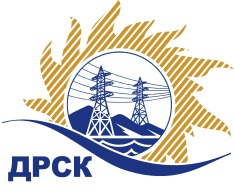 Акционерное Общество«Дальневосточная распределительная сетевая  компания»Протокол № 287/МТПиР-ВПЗаседания закупочной комиссии по выбору победителя по открытому  запросу цен на право заключения договора: «Оборудование ВЧ связи»  закупка 1064   раздел  2.2.2.  ГКПЗ 2017 г.СПОСОБ И ПРЕДМЕТ ЗАКУПКИ: Открытый запрос цен «Оборудование ВЧ связи»  закупка 1064   раздел  2.2.2.  ГКПЗ 2017 г.Планируемая стоимость лота в ГКПЗ АО «ДРСК» составляет: 4 387 391,37 руб. без учета НДС.ПРИСУТСТВОВАЛИ: члены постоянно действующей Закупочной комиссии АО «ДРСК»  2-го уровня.ВОПРОСЫ, ВЫНОСИМЫЕ НА РАССМОТРЕНИЕ ЗАКУПОЧНОЙ КОМИССИИ: О  рассмотрении результатов оценки заявок Участников.Об отклонении заявки участника ООО "НПФ "Модем"О признании заявок соответствующими условиям Документации о закупкеОб итоговой ранжировке заявокО выборе победителя открытого электронного запроса цен.РЕШИЛИ:ВОПРОС 1 «О рассмотрении результатов оценки заявок Участников»Признать объем полученной информации достаточным для принятия решения.Принять цены, полученные на процедуре вскрытия конвертов с заявками участников.ВОПРОС № 2. Об отклонении заявки участника ООО "НПФ "Модем"Отклонить заявку Участника ООО "НПФ "Модем" (195427, г.Санкт-Петербург, ул. Академика Константинова, д.1) от дальнейшего рассмотрения на основании п. п. 5.2.(а), п 8.1.2., 6.1.2  прил. 1.2 п. 7.1.4 Технического задания и п. 2.4.2.4 (а,б) Документации о закупке.ВОПРОС 3 «О признании заявок соответствующими условиям Документации о закупке»Признать заявки ООО "НПО УРАЛЭНЕРГОСВЯЗЬ"  (620100, г. Екатеринбург, ул. Сибирский тракт, 1 км, д. 8Б, оф. 30), ООО "Промэнерго" (623406, г. Каменск - Уральский, ул. Гагарина, д.52), ООО "Титан Энергоресурс" (675000, г. Благовещенск, ул. Амурская, д. 270, офис 4), ООО "ТюменьСвязь" (625037, г. Тюмень, ул. Таврическая д. 13а оф. 207) соответствующими условиям Документации о закупке и принять их к дальнейшему рассмотрению.ВОПРОС 4 «Об итоговой ранжировке заявок»Утвердить итоговую ранжировку заявок:ВОПРОС  5 «О выборе победителя открытого запроса цен»Признать победителем открытого запроса цен  «Оборудование ВЧ связи» участника, занявшего первое место в итоговой ранжировке по степени предпочтительности для заказчика ООО "НПО УРАЛЭНЕРГОСВЯЗЬ"  (МСП) (620100, г. Екатеринбург, ул. Сибирский тракт, 1 км, д. 8Б, оф. 30): на условиях:  Цена: 5 025 177,70  руб. (цена без НДС: 4 258 625,17  руб.). Срок завершения поставки: Спецификация № 1.1 – до 30.06.2017 г. Спецификация № 1.2 – до 31.05.2017 г. Условия оплаты: в течение 30  календарных дней с даты подписания товарной накладной (ТОРГ-12). Гарантийный срок: 36 месяцев с момента ввода в эксплуатацию. Предложение действительно до 10 июня 2017г.Исп. Ирдуганова И.Н.397-147irduganova-in@drsk.ru Благовещенск ЕИС № 31704810284« 30» марта  2017 г.№Наименование участника и его адресЦена заявки на участие в запросе цен1ООО "НПФ "Модем" (195427, г.Санкт-Петербург, ул. Академика Константинова, д.1)Цена: 3 057 733,09 руб. с НДС(цена без НДС: 2 591 299,23 руб.)2ООО "НПО УРАЛЭНЕРГОСВЯЗЬ"  (620100, г. Екатеринбург, ул. Сибирский тракт, 1 км, д. 8Б, оф. 30)Цена: 5 025 177,70 руб. с НДС(цена без НДС: 4 258 625,17 руб.)3ООО "Промэнерго" (623406, г. Каменск - Уральский, ул. Гагарина, д.52)Цена: 5 054 553,60 руб. с НДС(цена без НДС: 4 283 520,00 руб.)4ООО "Титан Энергоресурс" (675000, г. Благовещенск, ул. Амурская, д. 270, офис 4)Цена: 5 170 000,00 руб. с НДС (цена без НДС: 4 381 355,93 руб.)5ООО "ТюменьСвязь" (625037, г. Тюмень, ул. Таврическая д. 13а оф. 207)Цена: 5 177 121,80 руб. с НДС(цена без НДС: 4 387 391,36 руб.)Основания для отклоненияВ заявке участника:-В составе Технического предложения в таблице п.28 А указано: «Аппаратура обладает следующим базовым функционалом:  « в аналоговом режиме аппаратура обеспечивает организацию стандартных или комбинированных телефонных (ТФ) каналов для передачи речевой информации в полосе от 0,3 до 2,0/3,7 кГц с двух- и четырёх проводными окончаниями. Возможное число аналоговых  каналов ТЧ не менее 8 шт. с возможностью расширения до 24».  Это противоречит требованиям приложения № 1.2  к технического задания п.5.2 А где указано: «В аналоговом режиме аппаратура должна обеспечивать организацию стандартных или комбинированных телефонных (ТФ) каналов для передачи речевой информации в полосе от 0,3 до 2,0/3,7 кГц с двух- и четырех проводными окончаниями. Возможное число аналоговых  каналов ТЧ не менее  20 шт.». (предложено меньшее число каналов в базовом функционале)- В составе Технического предложения в таблице п.42 указано: «Конструктивно каждая станция представляет собой 2 субблока высотой по 6U с  установленными в него блоками,  предназначенный для установки в еврошкафы или стойки 19" исполнении. Что не соответствует п.8.1.2  Приложения 1,2  ТЗ, в соответствии с которым «Конструктивно каждая станция должна представлять собой субблок высотой не более 6U (25 см.) с установленными в него блоками, предназначенный для установки в еврошкафы или стойки 19" исполнения.» (это не позволит физически расположить в шкафу требуемое количество оборудования с требуемым по проекту расположением)- В составе Технического предложения  в таблице п.34 а указано: « Аппаратура имеет в своем составе: а. «МУС с техническими характеристиками - мощность до 80 Ватт с возможностью суммирования мощности двух МУС и получения суммарной мощности 160 Вт, частотный диапазон 16-1000 кГц, гальваническая изоляция входа и выхода», что не соответствует п. 6.1.2  ТЗ в соответствии с которым: «МУС первый и второй с техническими характеристиками - мощность до 80 Ватт каждого, частотный диапазон 16-1000 кГц, гальваническая изоляция входа и выхода, измеритель температуры радиатора (предложена аппаратура с  меньшим диапазоном частот (ширина канала) при этом  расширение полосы возможно только заказом дополнительных кассет)-В составе Технического предложения   в таблице п.34 д указано: « встроенный мультиплексор с техническими характеристиками - с разъемами входных интерфейсов, входными фильтрами питания и защитой питания, обеспечивающий стандартное подключение интерфейсов RS232/485 и Ethernet и преобразование их во внутренний цифровой поток», что не соответствует п.6.1.2 д ТЗ в соответствии с которым: « блок мультиплексора с техническими характеристиками - законченное устройство с разъемами входных интерфейсов, питанием 48 В, входными фильтрами питания и защитой питания, обеспечивающие стандартное подключение интерфейсов RS232/485 и Ethernet и преобразование их во внутренний цифровой поток» (предлагает вместо отдельного мультиплексора встроенный.)- В составе Технического предложения в таблице п.38 указано: «Мощность потребления не более 200 Ватт в максимальном исполнении по канальности», что не соответствует  п.7.1.4  ТЗ в соответствии с которым: «Мощность потребления должна быть не более 130 Ватт в максимальном исполнении по канальности»Место в итоговой ранжировкеНаименование участника и его адресЦена заявки на участие в закупке, руб. без учета НДССтрана происхождения1 местоООО "НПО УРАЛЭНЕРГОСВЯЗЬ"  (620100, г. Екатеринбург, ул. Сибирский тракт, 1 км, д. 8Б, оф. 30)4 258 625,17РФ2 местоООО "Промэнерго" (623406, г. Каменск - Уральский, ул. Гагарина, д.52)4 283 520,00РФ3 местоООО "Титан Энергоресурс" (675000, г. Благовещенск, ул. Амурская, д. 270, офис 4)4 381 355,93РФ4 местоООО "ТюменьСвязь" (625037, г. Тюмень, ул. Таврическая д. 13а оф. 207)4 387 391,36РФОтветственный секретарь Закупочной комиссии: Елисеева М.Г. _____________________________